Europa für Alle 4COVID-19-Bericht: Auswirkungen auf Menschen mit Behinderung und FamilienAnmerkung der RedaktionHallo zusammen,Ich will nur allen wunderschöne Weihnachten und ein gutes neues Jahr wünschen.In dieser "Europa für Alle"-Ausgabe finden Sie mehrere Artikel in leichter Sprache.Hoffentlich wird das Jahr 2021 besser als das Jahr 2020.Von dem Leichte-Sprache-Redakteur nochmalfrohe Weihnachten und ein gutes neues Jahr.Rede von László Bercse 
zum Europäischen Tag 
der Menschen mit Behinderungen 2020László Bercse ist der Vorsitzende von der Europäischen Plattform für Selbstvertretungund der Vize-Präsident von Inclusion Europe.László ist auch der Vize-Vorsitzende von der ungarischen Organisation ÉFOÉSZ.Während der Corona-Krise mussten sich Menschen mit Lernschwierigkeitenanpassen wie jeder andere auch.Unsere Familien mussten sich anpassen.Unsere Dienstleister mussten sich anpassen.Man muss Menschen mit Lernschwierigkeiten,die Familien-Mitglieder, die sie unterstützen, und die Pfleger wirklich bewundern.Als Selbstvertreter konnte ich eine Menge Aufgaben erledigen.Ich war in Kontakt mit anderen Selbstvertretern in ganz Europa.Das war für viele Menschen mit Lernschwierigkeiten in Europa anders.Viele Tausende waren komplett isoliert,besonders die Menschen, die segregiert in stationären Pflege-Einrichtungen wohnen.Die Pandemie bedeutet, dass wir unsere Unterstützungs-Netze verlieren.Dass wir unsere Familie und Freunde nicht sehen können.Dass wir nicht zur Arbeit gehen können.In einigen Ländern bekamen Menschen keine Unterstützung mehr.Schüler mit Lernschwierigkeiten waren von der Schule ausgeschlossen.Denn der Online-Unterricht war für sie nicht zugänglich.Es war schwer, in Kontakt zu bleiben und zu arbeiten.Nicht alle Menschen können an Online-Besprechungen teilnehmen oder telefonieren.Manche Menschen haben keinen Computer oder kein Telefon.Manche Menschen haben keine Internet-Verbindung.Viele Menschen mit Lernschwierigkeiten haben ihre Arbeit verloren.Viele von uns haben das Gefühl, dass wir übergangen wurden.Unsere Bedürfnisse wurden oft nicht berücksichtigt,als man Maßnahmen und Lösungen vorbereitet hat.Informationen waren für uns meist nicht zugänglich,weil es sie nur in schwerer Sprache gab.Wir konnten oft nicht verstehen, was vor sich ging.Was müssen wir tun und warum?Viele Menschen mit Lernschwierigkeiten bekamen keine angemessene medizinische Versorgung,wenn sie COVID hatten.Viele Menschen mit Lernschwierigkeiten starben am Coronavirus.Ihre Sterbe-Rate war in England 3-mal so hochwie die Sterbe-Rate von der allgemeinen Bevölkerung.Wie sieht es in anderen Ländern aus?Besonders dort, wo viele Menschen in stationären Pflege-Einrichtungen wohnen?Wir wissen es nicht,weil andere Länder diese Information nicht melden!Es ist wichtig zu verstehen, dass die schlechten Dinge,die während der Pandemie passiert sind, für uns nicht neu sind.Die Pandemie machte bestehende Probleme,Diskriminierung und Segregation schlimmer.Dadurch sind die Probleme einfacher zu sehen. Ich hoffe, auch für die Regierungen.Was muss jetzt getan werden?Die Regierungen müssen aus den Erfahrungen lernen.Sie müssen auf uns hören, wenn sie Maßnahmen vorbereiten.Unser Leben hat den gleichen Wert wie das von allen anderen.Regierungen und die Europäische Union müssen die Dinge richtig untersuchen, die mit Menschen mit Lernschwierigkeiten passiert sind.Wie viele Menschen sind gestorben?Wie viele Menschen starben, weil sie nicht richtig medizinisch behandelt wurden?Die Regierungen müssen Informationen in leichter Sprache zur Verfügung stellen.Einige Regierungen haben das schon getan,andere können von ihrem Beispiel lernen.Das Geld von der Europäischen Union und den Ländern für den wirtschaftlichen Aufbau muss Menschen mit Lernschwierigkeiten und Familien erreichen.Das Geld muss in die Unterstützung fließen,besonders in die inklusive Bildungund in Arbeits-Stellen für Menschen mit Lernschwierigkeiten.Das Geld muss in gemeinde-nahe Dienste fließen.Menschen mit Lernschwierigkeiten müssen in der Lage sein,aus segregierten Pflege-Einrichtungen ausziehen zu können.Rede von Kommissarin Helena Dalli 
zum Internationalen Tag 
der Menschen mit BehinderungenAm Internationalen Tag der Menschen mit Behinderungensagte die europäische Kommissarin für Gleichberechtigung Helena Dalli:Dieses Jahr findet derInternationale Tag der Menschen mit Behinderungenin schweren Zeiten mit Coronavirus statt.Auch wenn die Pandemie uns alle betroffen hat,waren Menschen mit Behinderung noch härter betroffen.Auch diejenigen, die in Einrichtungen wohnen.Gemeinde-nahe Dienste und der Zugang zur Gesundheits-Versorgung waren schwieriger zu organisieren.Online-Unterricht und Arbeiten von zu Hause war nicht immer für alle zugänglich.COVID-19 hat eine Menge Hürden geschaffen, mit denen Menschen mit Lernschwierigkeiten konfrontiert sind.Wir müssen diese Hürden beseitigen.Die Europäische Union fördert die Rechte von Menschen mit Behinderungen, aber es liegt noch ein weiter Weg vor uns.Zu Beginn des Jahres 2021 wird die Europäische Kommission die neue Europäische Strategie zugunsten von Menschen mit Behinderungen vorstellen.Die Europäische Kommission wird inklusive Gesellschaften gestaltenund sie werden ihr Bestes geben,um weiterhin zu helfen.Die Europäische Strategie zugunsten von Menschen mit Behinderungen 2010-2020 hat viel gute Arbeit geleistet, aber es liegt noch ein weiter Weg vor uns.Gewalt gegen Frauen und Mädchen mit Behinderung beenden Schon vor COVID-19 haben Frauen und Mädchen Gewalt erlebt. Frauen und Mädchen mit Behinderungmachen 16 Prozent aller Frauen in der Europäischen Union und 60 Prozent von den 100 Millionen Menschen mit Behinderung aus.Die Daten zeigen, dass es für Frauen 2 bis 5 mal wahrscheinlicher ist,Gewalt zu erleben als andere Frauen und Mädchen.In der Europäischen Union haben 34 Prozent der Frauen mit einemGesundheitsproblem oder einer Behinderung in ihrem Leben körperliche oder sexuelle Gewalt durch einen Partner erlebt. Gewalt umfasst häusliche und institutionelle Gewalt, Zwangs-Sterilisation, Verhütung und Abtreibung, und Belästigung, einschließlich sexueller Belästigung. Frauen und Mädchen mit Behinderung erhalten begrenzte Unterstützung weil es nicht genügend Bewusstsein,Barriere-Freiheit und angemessene Vorkehrungen gibt.Verschiedene Politiken der Europäischen Kommissionhaben das Potenzial, die Gewalt gegenFrauen und Mädchen mit Behinderung zu beenden.Zum Beispiel Politiken wie die Strategie für die Gleichstellung der Geschlechterund die EU-Strategie für die Rechte von Opfern, die Anfang dieses Jahres verabschiedet wurde, und die Europäische Strategie zugunsten von Menschen mit Behinderungen, die 2021 verabschiedet werden soll. Lesen Sie den Bericht über Leben nach Gewalt in leichter Sprache.Auswirkung von COVID-19 auf die Rechte von Menschen mit Lernschwierigkeiten und deren FamilienInclusion Europe veröffentlichte einen Bericht darüber,wie sich COVID-19 auf die Rechte von Menschen mit Lernschwierigkeiten und deren Familien auswirkte.Lesen Sie den COVID-19-Bericht.Inclusion Europe möchte, dass die Menschen wissen,was mit Menschen mit Lernschwierigkeitenund ihren Familien während der COVID-19-Krise passiert ist.Der Bericht zeigt, dass Menschen mit Lernschwierigkeitenwieder einmal segregiert und diskriminiert wurden.ZahlenDie Zahlen sind wichtig, um zu erkennen, wie COVID-19 das Leben von Menschen mit Lernschwierigkeiten verändert hat.Zum Beispiel, um zu sehen, wie viele Personen in Einrichtungen oder Krankenhäusern gestorben sind.Die Europäische Union und die Ländermüssen dies untersuchen.GesundheitDie COVID-19-Pandemie hat gezeigt, dass Gesundheits-Dienste und Notfall-Dienste schlecht zugänglich sind.Der Zugang zur Behandlung im Krankenhaus war für kranke Menschen mit Lernschwierigkeiten nicht sicher.Manchmal wusste das medizinische Personal nicht,wie man sich mit Menschen mit Lernschwierigkeiten verhält.Menschen, die in Einrichtungen arbeiten, hatten nicht genug Schutz-Material (Masken, Handschuhe).EinrichtungenMenschen mit Lernschwierigkeitenwaren monatelang von ihren Familien und Freunden getrennt.Ihr Infektions-Risiko war hoch.Es ist der Beweis, dass die Unterbringung in Einrichtungen schädlich ist und die europäischen Werte und Menschenrechte verletzt.Unterstützungs-Dienste 
und die Rolle der FamilienWegen der Ausgangs-Beschränkungen wurden Kinder-Tagesstättenund Unterstützungs-Dienste geschlossen.Viele Menschen mit Lernschwierigkeiten bekamen keine Unterstützung.Dies hatte einen großen Einfluss auf die Familien, die sich kümmern mussten.Das führte zu Panik und Sorge bei allen Beteiligten.In einigen Ländern wurden Familien unterstützt.Mehrere Länder erlauben Eltern, bezahlten Urlaub zu nehmen, damit sie zu Hause bleiben können, um sich um ihre Kinder zu kümmern.BildungSchulen mussten schließen und Online-Unterricht geben.Menschen mit Lernschwierigkeiten wurden zurückgelassen,weil sie keine Unterstützung bekamen,oder das Material nicht zugänglich war.Als die Schulen wieder öffneten, erlaubten einige Schulen keine Kinder mit Lernschwierigkeiten.Viele Familien hatten Angst.Zugang zu Informationen 
und BeratungenInformationen gab es nicht in leichter Sprache.Einige Menschen haben die Situation nicht verstanden.Behinderten-Organisationen sprachen mit Regierungen,um sie aufzufordern, sich von Menschen mit Lernschwierigkeiten beraten zu lassen.BeschäftigungWegen COVID-19 verloren viele Menschen ihre Arbeits-Stelle.Die Situation war sehr ungewiss.Menschen mit Lernschwierigkeiten haben Angst, ihre Arbeits-Stelle zu verlieren.EU-Instrumente zur Förderung 
von Beschäftigung von Menschen 
mit LernschwierigkeitenTim Ghillan arbeitet bei dem Europäischen Dach-Verband der Dienstleistungs-Anbieter für Menschen mit Behinderungen.Tim sprach über Beschäftigung von Menschen mit Lernschwierigkeiten. Menschen mit Lernschwierigkeiten haben das Recht, eine Arbeit zu haben, wie jeder andere auch.Auch Menschen mit Lernschwierigkeiten haben das Recht, Hilfe von der Gemeinschaft zu bekommen. Aber Tim sagte, dass es Hürden gibt, die Menschen mit Lernschwierigkeiten davon abhalten, Arbeit zu finden.Er stellte zwei wichtige Dokumente vor, die verwendet werden können, um die Beschäftigung von Menschen mit Lernschwierigkeiten zu fördern:Die Europäische Strategie zugunsten von Menschen mit Behinderungen Die Europäische Säule sozialer RechteTim sagte, dass wir Bildung, Wohnen und Transport-Mittel besser zugänglich machen müssen, um die Beschäftigung von Menschen mit Lernschwierigkeiten zu fördern.Mark Bell ist Leiter der School of Law am Trinity College Dublin.Mark sprach über angemessene Vorkehrungen.  Er sagte, dass man Arbeit für alle Menschen mit Lernschwierigkeiten zugänglich machen muss.Mark gab einige Beispiele für angemessene Vorkehrungen:Arbeitgeber können Informationen 
in leichter Sprache bereitstellen.Arbeitgeber können 
Mitarbeiter mit Lernschwierigkeiten unterstützen.Arbeitgeber können die Aufgaben 
von der Arbeits-Stelle so anpassen, 
dass Mitarbeiter mit Lernschwierigkeiten 
die Arbeit erledigen können.Anouk Van Hoofstadt arbeitet an der Antwerp Management School in Belgien.Anouk sprach über die Beschäftigung von Menschen mit Lernschwierigkeiten in der freien Wirtschaft. Anouk stellte Thibeau vor, der mit ihr zusammenarbeitet. Thibeau hat Lernschwierigkeiten.Thibeau arbeitet an der Antwerp Management School.Thibeau hat einen großen Einfluss auf das Team, mit dem er arbeitet. "Wir helfen Menschen mit Behinderung, ein normales Leben zu führen" - Online-Treffen mit RytmusRytmus ist eine Organisation, die die Beschäftigung von Menschen mit Behinderung in Tschechien unterstützt.Im Jahr 2019 half Rytmus 40 Menschen mit Behinderung, eine Arbeits-Stelle zu finden. Wie unterstützt Rytmus Arbeits-Suchende mit Behinderung?Rytmus organisiert Treffen mit Menschen mit Behinderung, wo sie ihre Arbeits-Vorlieben mitteilen können.Rytmus hilft Menschen mit Behinderung, einen Lebenslauf zu schreiben und sich auf Stellen-Angebote zu bewerben.Rytmus nutzt soziale Medien,um erste Kontakte mit Unternehmen zu knüpfen und kurze Artikel über die Profile und Vorlieben von den Stellen-Suchenden zu veröffentlichen.  Martin Lubojacký sagte, dass Unternehmen Angst haben, Menschen mit Behinderung zu beschäftigen.  Rytmus trifft sich mit Unternehmen, um mehr über ihre Geschäfts- und Einstellungs-Abläufe zu erfahren.Rytmus organisiert Treffen zwischen Unternehmen und Mitarbeitern, um die Arbeits-Bedingungen zu personalisieren.Die Arbeits-Stelle muss zu den Vorlieben und Bedürfnissen von dem Mitarbeiter mit Behinderung passen.Rytmus führt Hospitations-Besuche ein.Arbeits-Suchende können zwischen einem und 3 Tagen in dem Unternehmen arbeiten, bevor sie ihre neue Arbeits-Stelle anfangen.Arbeits-Suchende können sich auch mit Selbstvertretern treffen, die bereits im Unternehmen arbeiten.Sobald die Mitarbeiter ihre neue Arbeits-Stelle anfangen,unterstützt Rytmus sie und hilft ihnenwährend ihrer Eingliederung in das Unternehmen.Wie sollte Beschäftigung in der nächsten EU-Behinderten-Strategie behandelt werden?Soufiane El Amrani"Ich arbeite schon lange bei Inclusion Europe.Ich bin glücklich mit meiner Arbeit.Aber ich weiß, dass nicht alle Menschen mit Lernschwierigkeiten die Möglichkeit haben, zu arbeiten."Soufiane El Amrani ist Beauftragter für leichte Sprache und Interessen-Vertretung bei Inclusion Europe.Katarina Ivanković-Knežević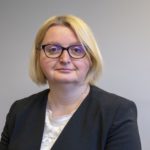 Katarina Ivanković-Knežević arbeitet bei der General-Direktion für Beschäftigung,soziale Angelegenheiten und Integrationvon der Europäischen Kommission.Katarina Ivanković-Knežević stellte positive Ergebnisse von der vorherigen EU-Behinderten-Strategie vor:Im Jahr 2018 wurden 
110 Tausend junge Menschen mit Behinderung 
durch die Beschäftigungs-Initiative für junge Menschen unterstützt, die jungen Menschen hilft,
eine Arbeits-Stelle zu bekommen.
Im Jahr 2019 hat die Europäische Kommission 
einen Leitfaden veröffentlicht, 
der bewährte Verfahren für angemessene Vorkehrungen von Arbeit-Gebern vorstellt.Katarina Ivanković-Knežević sagte, dass noch viel dafür getan werden muss, dass Menschen mit Behinderung eine Arbeits-Stelle bekommen können.Sie stellte einige wichtige Punkte zur Beschäftigungfür die EU-Behinderten-Strategie 2020-2030 vor: Der Arbeits-Markt sollte für 
Menschen mit Behinderung zugänglich sein.Arbeits-Agenturen sollten mit und für
Menschen mit Behinderung arbeiten.   Alle Mitglied-Staaten der Europäischen Union 
sollten die Behinderung einer Person 
auf die gleiche Weise anerkennen.Haydn Hammersley Haydn Hammersley arbeitet beim Europäischen Behindertenforum (EDF). Haydn Hammersley stellte einige Ideen vor, die EDF zu Beschäftigung für die EU-Behinderten-Strategie 2020-2030 hat.Zum Beispiel:Sicherstellen, dass sich die Arbeits-Stellen 
an die Bedürfnisse jeder Person mit einer Behinderung anpassen können.Sicherstellen, dass kein Mensch mit Behinderung, 
der eine Arbeits-Stelle hat, 
weniger als den Mindest-Lohn seines Landes bekommt.Milan Brglez Milan Brglez ist Mitglied des Europäischen Parlaments.Milan Brglez erklärte, dass das Risiko von Armut und sozialer Ausgrenzung für Menschen mit Behinderung größer ist.Milan Brglez findet, dass jedes Gesetz die am stärksten gefährdeten Menschen der Gesellschaftberücksichtigen soll.Milan Brglez erklärte, dass die COVID-19-KriseArbeit-Nehmer mit Behinderung betraf.Milan Brglez sagte, dass die Mitglied-Staaten der EU ihren Einsatz verstärken müssen, um die Diskriminierung beim Zugang zu Beschäftigung zu bekämpfen.Förderung von Beschäftigung und Eingliederung von Menschen mit Lernschwierigkeiten in den Arbeits-MarktKLAPjob ist ein Projekt von Lev.Lev ist ein Verein in Dänemark.Lev findet, dass Menschen mitLernschwierigkeiten das Recht haben, zu entscheiden, wo und wie sie arbeiten wollen.KLAPjob fördert Inklusion von Menschen mit Lernschwierigkeiten auf dem Arbeits-Markt.KLAPjob arbeitet mit vielen verschiedenen Unternehmen zusammen. KLAPjob hilft Unternehmen die Beschäftigung von Arbeit-Nehmern mit Lernschwierigkeiten vorzubereiten.KLAPjob hilft Arbeits-Suchenden mit Lernschwierigkeiten, eine Arbeits-Stelle zu finden. Claus Hansen ist der Leiter von KLAPjob.  Claus erklärte, dass KLAPjob-Mitarbeiter 495 Euro pro Monat verdienen. Claus sagte auch, dass in Dänemark Menschen mit Lernschwierigkeiten eine Berufs-Unfähigkeits-Rente von 2500 Euro pro Monat bekommen. Bjørn Burkal ist Selbstvertreter und KLAPjob-Botschafter. Bjørn beendet gerade die Schule. Er möchte Grafik-Designer werden. Bjørn hat dank der Hilfe von KLAPjob eine Arbeits-Stelle gefunden. Bjørn ist mit seiner jetzigen Arbeits-Stelle sehr zufrieden. Bjørn arbeitet 16 Stunden pro Woche und verdient eine Menge Geld. Bjørn sagte, dass "man ein Sozialleben bekommt, wenn man eine Arbeit hat".
Es ist wirklich wichtig, starke Selbstvertreter-Gruppen zu haben Dieses Jahr wurde wegen der COVID-19-Situation die Schulung für Selbstvertreter online durchgeführt. So konnten wir mehr Menschen erreichen. Wir hatten 93 Anmeldungen für die Veranstaltungen und 71 Teilnehmer. Die Teilnehmer waren Selbstvertreter und Fach-Leute, die sie unterstützen. Das Ziel dieser Online-Treffen war es, Gedanken darüber zu sammeln, wie die Fähigkeit der Menschen, sich für sich selbst einzusetzen und ihre Rechte auszuüben von der COVID-19-Situation betroffen war.Wir hatten Online-Veranstaltungen in 7 Sprachen  und die Teilnehmer waren  aus 11 verschiedenen europäischen Ländern. Was haben wir gelernt, was wichtig ist? Es ist wirklich wichtig, 
starke Selbstvertreter-Gruppen zu haben. 
Wenn wir sie haben, können sie dabei helfen, 
gute Maßnahmen zu treffen. Es ist auch wichtig, 
den Selbstvertretern beizubringen, 
wie man Handys und das Internet nutzt, 
um in Kontakt zu bleiben. Die Regierungen sollten Menschen mit Behinderung
und ihre Vertreter-Organisationen einbeziehen, 
wenn sie über Maßnahmen nachdenken, 
um auf Ereignisse wie die Pandemie zu reagieren. Es ist einfacher,  
sich vor dem Virus zu schützen 
und ein unabhängiges Leben zu führen, 
wenn wir gemeinde-nahe Dienste haben. Erklärungen Abstimmen Abstimmen bedeutet,  
die Politikerinnen und Politiker zu wählen,  
die uns vertreten und für uns Entscheidungen treffen.  Sie können in verschiedenen Bereichen abstimmen. 
Zum Beispiel: in Ihrer Stadt oder Gemeinde, wenn Sie einen neuen Bürgermeister wählen. In Ihrem Land, wenn Sie einen neuen Präsidenten wählen Oder bei den Europawahlen, wenn Sie die neuen Mitglieder  des Europäischen Parlaments wählen (MdEPs) Arbeits-BedingungenArbeits-Bedingungen sind die Umgebungund die Umstände von der Arbeit. Dazu gehören die Arbeits-Zeiten, die gesetzlichen Rechte und Pflichten.Zu den Arbeits-Bedingungen gehört auch die Arbeit, die eine Person mit ihrem Körper oder ihrem Geist verrichtet.Ausbilden Ausbilden heißt lehren. Es bedeutet, dafür zu sorgen, dass die Menschen Zugang zu Schulungen haben, damit sie neue Fähigkeiten erlernen können. Ausgangs-BeschränkungenEs gibt Ausgangs-Beschränkungen, wenn eine Situation, die schädlich sein kann, kontrolliert werden muss.Während einer Pandemie wie der von COVID-19,haben die Länder Ausgangs-Beschränkungen eingeführt, um die Ausbreitung von dem Virus zu stoppen.BeschäftigungBeschäftigung ist, wenn eine Person arbeitet und für ihre Arbeit bezahlt wird. Beschäftigung basiert meistens auf einem Vertrag zwischen dem Arbeit-Nehmer und der Person, die die Arbeits-Stelle zur Verfügung stellt. Diese Person ist der Arbeit-Geber.DiskriminierungDiskriminierung bedeutet, dass man schlechter behandelt wird als andere oder dass man nicht die Möglichkeiten bekommt, die einem zustehen.EPSA Die Europäische Plattform für Selbstvertretung 
besteht aus Selbstvertretungs-Gruppen 
aus verschiedenen Ländern Europas. Sie wird kurz EPSA genannt. 
Sie ist Teil von Inclusion Europe. ÉFOÉSZÉFOÉSZ ist ein Verband von Organisationen, die die Eingliederung von Menschen mit Lernschwierigkeitenin Ungarn betreuen und unterstützen.Europäische Kommission Die Europäische Kommission 
arbeitet mit dem Europäischen Parlament. Die Europäische Kommission schlägt Gesetze vor. 
Das Europäische Parlament  
und der Rat der Europäischen Union 
diskutieren danach über diese Gesetzes-Vorschläge. Wenn Gesetze beschlossen werden, 
stellt die Kommission sicher, 
dass sie auch eingehalten werden. 
 Europäisches Parlament  Das Europäische Parlament ist ein Ort, 
wo wichtige Entscheidungen 
der Europäischen Union getroffen werden. Zum Beispiel, Entscheidungen über Gesetze. Mitglieder des Europäischen Parlaments  
heißen Abgeordnete. 
Sie treffen Entscheidungen und vertreten alle Menschen, 
die in der Europäischen Union leben. Alle 5 Jahre wählen Menschen der Europäischen Union 
die Europa-Abgeordneten ihres Landes. Europäische Union EU ist die Abkürzung für die Europäische Union. 
Die EU ist eine Gruppe von 28 Ländern in Europa. Wir nennen diese Länder „Mitglieds-Staaten“. Sie haben sich zusammengeschlossen, 
um politisch und wirtschaftlich stärker zu sein. Die EU macht Gesetze zu vielen wichtigen Dingen 
für die Menschen, die in diesen Ländern leben. Die EU mach Gesetze in verschiedenen Bereichen. Einige Beispiele sind: Gesetze zum Schutz der Umwelt Gesetze für Landwirte Gesetze zum Schutz der Verbraucher Ein Verbraucher ist jemand, der Dinge kauft. Europäischer Pfeiler der sozialen RechteDer Europäische Pfeiler der sozialen Rechte stellt sicher, dass die Menschen in der Europäischen Union neue und wirksamere Rechte haben.Gesundheits-VersorgungGesundheits-Versorgung ist die Dienstleistung, die jemand bekommt, der krank ist oder sich um seine Gesundheit kümmern muss.Gesundheits-Versorgung bedeutet, zum Arzt zu gehen, Medikamente zu bekommenund bei gesundheitlichen Problemen von Körper oder GeistUnterstützung zu bekommen.Inclusion Europe Das ist Englisch.  
Man spricht diesen Namen so aus: 
Inkluschn Jurop. 
Inclusion Europe ist eine Organisation 
für Menschen mit Lernschwierigkeiten 
und ihre Familien. Wir kämpfen für ihre Gleichberechtigung 
und Inklusion in Europa. 
Wir wollen auch die Politik 
in Europa verändern. 
Inclusion Europe gibt es seit 1988. 
 Wir haben 79 Mitglieder 
in 39 europäischen Ländern. 
Wir haben unseren Sitz in Brüssel in Belgien Inklusive Bildung, Ausbildung und Beschäftigung Inklusive Bildung, Ausbildung oder Beschäftigung bedeutet, 
dass Menschen mit Lernschwierigkeiten  
mit anderen Menschen ohne Behinderung  
lernen und zusammenarbeiten.  
Institutionen Institutionen sind Orte,  
wo Menschen mit Lernschwierigkeiten mit anderen  
Menschen mit Lernschwierigkeiten zusammenleben. Sie leben getrennt von anderen Menschen. 
Das nennen wir „abgegrenzt“. 
Manchmal passiert das gegen ihren Willen. Menschen, die in Institutionen leben,  
müssen die Regeln dieser Institutionen befolgen  
und können nicht selbst entscheiden. Kommissionsmitglied bei der Europäischen Union Ein Kommissionsmitglied ist für ein Arbeitsfeld  
bei der Europäischen Kommission verantwortlich. 
Ein Kommissionsmitglied leitet viele Leute. Leichte Sprache Leichte Sprache sind Informationen, 
die einfach geschrieben sind. 
So können Menschen mit Lernschwierigkeiten 
diese Informationen gut verstehen. Es ist wichtig, einfache Wörter und Sätze zu verwenden. Wenn es Wörter gibt, die schwer zu verstehen sind, 
gibt es eine Erklärung. Der Text muss klar zu sehen sein. 
Zum Beispiel ist schwarze Schrift auf weißem Hintergrund gut. 
Er muss gut gegliedert sein. Leichte Sprache verwendet oft Bilder, 
die erklären, worum es im Text geht. Menschen mit Lernschwierigkeiten müssen gleich erkennen, 
dass die Informationen in Leichter Sprache sind. Informationen in Leichter Sprache haben oft dieses Logo. 
So kann man sie einfacher finden. 
Es gibt Regeln, wie Texte in Leichter Sprache gemacht werden. Lernschwierigkeiten Lernschwierigkeiten haben heißt: 
Es ist schwieriger für Sie, 
Informationen zu verstehen 
und neue Fähigkeiten zu erlernen, 
als für andere Menschen. Das macht einige Teile Ihres Lebens schwieriger. 
Menschen mit Lernschwierigkeiten 
brauchen oft Unterstützung beim Lernen 
oder bei der Arbeit. Lernschwierigkeiten beginnen oft schon, 
bevor Sie erwachsen sind. Lernschwierigkeiten betreffen Sie 
Ihr ganzes Leben lang. Es gibt Dinge, die Menschen mit Lernschwierigkeiten 
das Leben erleichtern können. Zum Beispiel, Informationen in Leichter Sprache. Einige Menschen sagen 
Lernbehinderung oder geistige Behinderung 
statt Lernschwierigkeiten. MdEPs Die Mitglieder des Europäischen Parlaments 
sind die Politiker,  
die im Europäischen Parlament sitzen. Wir nennen sie kurz MdEPs. NGO
NichtregierungsorganisationenNichtregierungsorganisationen oder NGOs werden im Allgemeinen als gemeinnützig und unabhängig von staatlichem Einfluss definiert.Online-UnterrichtBei Online-Unterricht können Schüler am Computeroder einem anderen Gerät mit Internet-Verbindung am Unterricht teilnehmen.Dieser Unterricht findet mit Hilfe vonOnline-Anwendungen für Besprechungen oderOnline-Klassenzimmer statt. Petition
Eine Anfrage für etwas Gewünschtes, insbesondere eine respektvolle oder bescheidene Anfrage an einen Vorgesetzten oder einen der Verantwortlichen.Politiken Politiken sind Handlungen oder Praktiken von Regierungen und Institutionen. Politiken versuchen, die Situation zu verbessern. Politiken können eine Reihe von Regeln oder Richtlinien sein, die ein bestimmtes Ziel verfolgen oder erreichen sollen. Rechte von Menschen mit BehinderungEin Recht ist eine Regel, die sicherstellt, dass Menschen geschützt sind und sie haben und tun können,was sie brauchen, um ein Leben in Respekt und Sicherheit zu führen. Rechte von Menschen mit Behinderung sind Regeln,die um das Leben von Menschen mit Behinderung gehen.Zum Beispiel das Recht, eine Ausbildung zu bekommen,oder das Recht, eine Arbeit zu haben und unabhängig zu leben.Regierung Eine Regierung ist eine Gruppe von Menschen, 
die Entscheidungen darüber treffen, wie man ein Land führt. Zum Beispiel: darüber, wo das Geld ausgegeben wird, über öffentliche Verkehrsmittel, über Schulen, über Krankenhäuser. Alle paar Jahre finden Wahlen statt, 
um über eine neue Regierung abzustimmen. SegregationSegregation ist, wenn eine Person aus einem ungerechten Grund von anderen abgesondert wird.Zum Beispiel wegen ihrer Behinderung.Selbstvertretung Selbstvertretung ist, 
wenn Menschen mit Lernschwierigkeiten  
für sich selbst und für andere  
Menschen mit Lernschwierigkeiten sprechen.  
Diese Menschen werden Selbstvertreter genannt.UN CRPD UN CRPD ist die Abkürzung für:  
Übereinkommen der Vereinten Nationen  
über die Rechte von Menschen mit Behinderungen.  
Die UN CRPD ist ein wichtiges Dokument. 
Es versucht sicherzustellen, dass die Rechte von  
Menschen mit Behinderungen respektiert werden. Vormundschaft Die Vormundschaft erlaubt einigen Menschen  Lebensentscheidungen für andere zu treffen. Die Person, die für Sie Entscheidungen trifft  ist Ihr Vormund. Ihr Vormund kann die Dinge für Sie entscheiden,  wie zum Beispiel, wo Sie wohnen. Manchmal ist es Personen unter Vormundschaft nicht erlaubt  zu wählen, zu heiraten oder sich um ihre Kinder zu kümmern. Zugänglich, Zugang Zugänglich ist, 
wenn etwas für Menschen mit Behinderungen 
einfach zu benutzen ist, 
zum Beispiel: Rampen, um in ein Gebäude zu kommen. Informationen in Leichter Sprache. Informationen in Gebärdensprache. 